Bandtype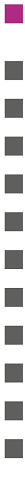 Laatste wijziging op: 13-06-2014The information contained in this document is based on trials under standard conditions carried out by Research Centres and data selected from the literature, but shall in no event be held to constitute or imply any warranty, undertaking, express or implied commitment from our part. New knowledge and experiences can lead to modifications and changes within a short time without prior notice. No liability whatsoever can be accepted by Bandtransport Europe B.V. with regard to the handling processing or use of the product or products concerned which much in all cases be employed in accordance with all relevant laws and/or regulations in force in the country or countries concerned. Bandopbouw Bandopbouw Bandopbouw Bandopbouw Bandopbouw Bandopbouw Bandopbouw Bandopbouw Bandopbouw Bandopbouw Bandopbouw Bandopbouw Weefsel Weefsel Weefsellagen Weefsellagen111111 Weefsel bovenzijde Weefsel bovenzijdePolyester monofilament, breedtestabiel, lichte constructiePolyester monofilament, breedtestabiel, lichte constructiePolyester monofilament, breedtestabiel, lichte constructiePolyester monofilament, breedtestabiel, lichte constructiePolyester monofilament, breedtestabiel, lichte constructiePolyester monofilament, breedtestabiel, lichte constructieLRFPLRFPLRFPLRFPLRFPLRFP Weefsel tussenlaag Weefsel tussenlaag- - - - - - - - - - - -  Weefsel onderzijde Weefsel onderzijde------------ Bovenzijde Bovenzijde Bovenzijde Bovenzijde Bovenzijde Bovenzijde Bovenzijde Bovenzijde Onderzijde Onderzijde Onderzijde Onderzijde Dikte bovenzijde Dikte bovenzijde Dikte bovenzijde Dikte bovenzijde Dikte bovenzijde0,2 mm0,008 inch0,008 inch Dikte onderzijde Dikte onderzijde0,1 mm0,004 inch Materiaal bovenzijde Materiaal bovenzijde Materiaal bovenzijde Materiaal bovenzijde Materiaal bovenzijdeSPUSPU Materiaal onderzijde Materiaal onderzijdeGeïmpregneerd Profiel bovenzijde Profiel bovenzijde Profiel bovenzijde Profiel bovenzijde Profiel bovenzijde-- Profiel onderzijde Profiel onderzijde-- Hardheid (° ShoreA) Hardheid (° ShoreA) Hardheid (° ShoreA) Hardheid (° ShoreA) Hardheid (° ShoreA)8787 Technische data Technische data Technische data Technische data Technische data Technische data Technische data Technische data Technische data Technische data Technische data Technische data Wrijvingscoëfficiënt t.o.v. staal Wrijvingscoëfficiënt t.o.v. staal Wrijvingscoëfficiënt t.o.v. staal Wrijvingscoëfficiënt t.o.v. staal Wrijvingscoëfficiënt t.o.v. staal0,2 Kracht voor 1% rek Kracht voor 1% rek4 N/mm22 lbf/inch Banddikte Banddikte Banddikte Banddikte Banddikte0,7 mm0,7 mm0,028 inch Maximale bandspanning Maximale bandspanning6 N/mm34 lbf/inch Gewicht Gewicht Gewicht Gewicht Gewicht0,8 kg/m²0,8 kg/m²0,16 lb/ft² Maximale rek Maximale rek1,5 % Aanbevolen voorspanning Aanbevolen voorspanning Aanbevolen voorspanning Aanbevolen voorspanning Aanbevolen voorspanning2-3 N/mm2-3 N/mm11-17 lbf/inch Aanbevolen voorspanning rek Aanbevolen voorspanning rek Aanbevolen voorspanning rek Aanbevolen voorspanning rek Aanbevolen voorspanning rek0,4-0,7 % Rol Rol Rol Rol Rol Rol Rol Rol Rol Rol Rol Rol Rolondersteuning Rolondersteuning Rolondersteuning Rolondersteuning RolondersteuningJaJaJa Minimale roldiameter buiging Minimale roldiameter buiging6 mm0,24 inch Glijondersteuning Glijondersteuning Glijondersteuning Glijondersteuning GlijondersteuningJaJaJa Minimum roldiameter contrabuiging Minimum roldiameter contrabuiging15 mm0,59 inch Trogondersteuning Trogondersteuning Trogondersteuning Trogondersteuning TrogondersteuningNeeNeeNee Internationale standaards Internationale standaards Internationale standaards Internationale standaards Internationale standaards Internationale standaards Internationale standaards Internationale standaards Internationale standaards Internationale standaards Internationale standaards Internationale standaards FDA conform FDA conform FDA conform FDA conform FDA conformJaJaJa EU conform EU conformJaJa USDA conform USDA conform USDA conform USDA conform USDA conformJaJaJa ATEX conform ATEX conformNeeNee Eigenschappen Eigenschappen Eigenschappen Eigenschappen Eigenschappen Eigenschappen Eigenschappen Eigenschappen Eigenschappen Eigenschappen Eigenschappen Eigenschappen Olie- en vetbestendig Olie- en vetbestendig Olie- en vetbestendig Olie- en vetbestendig Olie- en vetbestendigJaJaJa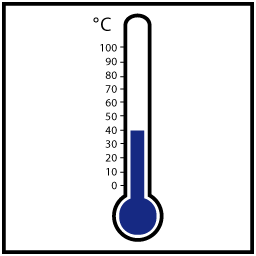  Antistatische deklaag Antistatische deklaag Antistatische deklaag Antistatische deklaag Antistatische deklaagNeeNeeNeeMaximum80 °C176 °F Antistatisch weefsel Antistatisch weefsel Antistatisch weefsel Antistatisch weefsel Antistatisch weefselNeeNeeNee Vlamdovend Vlamdovend Vlamdovend Vlamdovend VlamdovendNeeNeeNee Breedtestabiel Breedtestabiel Breedtestabiel Breedtestabiel BreedtestabielJaJaJaMinimum-20 °C4 °F Kleur Kleur Kleur Kleur KleurBlauwBlauwBlauwLasgegevens voor warmtepersLasgegevens voor warmtepersLasgegevens voor warmtepersLasgegevens voor warmtepersLasgegevens voor warmtepersLasgegevens voor warmtepersLasgegevens voor warmtepersLasgegevens voor warmtepersLasgegevens voor warmtepersLasgegevens voor warmtepersLasgegevens voor warmtepersLasgegevens voor warmtepers Persdruk Persdruk Persdruk Persdruk Persdruk0 Bar0 Bar0 Bar Temperatuur perselement bovenzijde Temperatuur perselement bovenzijde0 °C0 °F Temperatuur perselement onderzijde Temperatuur perselement onderzijde0 °C0 °F Temperatuur thermokoppel Temperatuur thermokoppel0 °C0 °F